VSTUPNÍ ČÁSTNázev moduluVšeobecné znalosti pro Reprodukčního grafika a Reprodukčního grafika pro média – 2. ročníkKód modulu34-m-3/AH39Typ vzděláváníOdborné vzděláváníTyp moduluodborný teoretickýVyužitelnost vzdělávacího moduluKategorie dosaženého vzděláníH (EQF úroveň 3)L0 (EQF úroveň 4)Skupiny oborů34 - Polygrafie, zpracování papíru, filmu a fotografieKomplexní úlohaZprodukování reklamní kampaně "Tour 2018 kapely Melody Boys"Obory vzdělání - poznámky34-53-H/01 Reprodukční grafik34-53-L/01 Reprodukční grafik pro médiaDélka modulu (počet hodin)36Poznámka k délce moduluPlatnost modulu od30. 04. 2020Platnost modulu doVstupní předpokladyZákladní znalost pracovního procesu v polygrafickém průmysluObecná znalost fyziky a chemieZnalost barvových prostorůZákladní znalost z oblasti předtiskové přípravyZákladní znalost tiskových technikJÁDRO MODULUCharakteristika moduluCílem modulu je prohloubení znalostí žáků oborů vzdělání Reprodukční grafik a Reprodukční grafik pro média v oblasti technologického postupu v polygrafické výrobě s důrazem na znalosti základních tiskových technik. Jedná se o modul průřezový, který žáky seznámí s průběhem polygrafické zakázky ve fázi tisku.Očekávané výsledky učeníŽák:charakterizuje operace následující po zpracování a odeslání tiskových datpopíše princip tisku u jednotlivých tiskových technikpopíše tiskové formy pro jednotlivé tiskové techniky a postup jejich výrobypopíše v obecné rovině konstrukci jednotlivých tiskových strojůpřiřadí kategorie výrobků k jednotlivým tiskovým technikámObsah vzdělávání (rozpis učiva)Operace po odeslání tiskových dat
	tvorba tiskové formy pomocí zařízení RIP (RIPování)kontrolní náhled – na kalibrovatelném proof monitorunátisk:
		na certifikovaném nátiskovém zařízenína tiskovém stroji, kde bude zakázka tištěnaTiskové techniky
	ofsetový tisk, knihtisk, flexotisk, hlubotisk, sítotisk, digitální tisk, digitalizovaný tiskTisková forma
	pro tisk z plochy, z výšky, z hloubky, pro průtisk, pro digitální a digitalizovaný tiskpro nepřímý tisk z plochy, pro nepřímý tisk z hloubkyKonstrukce tiskových strojůSkupiny výrobků pro jednotlivé tiskové technikyUčební činnosti žáků a strategie výukyTento modul navazuje na modul Všeobecné znalosti pro Reprodukčního grafika a Reprodukčního grafika pro média – 1. ročník. Modul prohlubuje znalosti zejména v přípravě tiskových forem pro jednotlivé tiskové techniky a zaměřuje se více na konstrukci tiskových strojů. Důležitou součástí modulu je definování výrobků vhodných pro jednotlivé tiskové techniky.Výsledek učení: charakterizuje operace následující po zpracování a odeslání tiskových datžák pracuje s textem (učebnice, PP či DVD prezentace)žák využívá informační zdroje (internet, technické publikace)na základě získaných informací žák popíše operace následující po vytvoření tiskového PDF souboruVýsledek učení: popíše princip tisku u jednotlivých tiskových technikžák pracuje s textem i obrazem (učebnice, nástěnné obrazové prezentace, PP či DVD prezentace)žák využívá informační zdroje (internet, technické publikace)na základě získaných informací žák popíše princip tisku u jednotlivých tiskových technikVýsledek učení: popíše tiskové formy pro jednotlivé tiskové techniky a postup jejich výrobyžák pracuje s textem i obrazem (učebnice, nástěnné obrazové prezentace, PP či DVD prezentace)žák využívá informační zdroje (internet, technické publikace)na základě získaných informací žák popíše vlastnosti tiskových forem pro jednotlivé tiskové technikyžák popíše přípravu jednotlivých tiskových foremVýsledek učení: popíše v obecné rovině konstrukci jednotlivých tiskových strojůžák pracuje s textem i obrazem (učebnice, nástěnné obrazové prezentace, PP či DVD prezentace)žák využívá informační zdroje (internet, technické publikace)na základě získaných informací žák popíše v obecné rovině konstrukci tiskových strojů pro základní tiskové technikyVýsledek učení: přiřadí kategorie výrobků k jednotlivým tiskovým technikámžák pracuje s textem i obrazem (učebnice, nástěnné obrazové prezentace, PP či DVD prezentace)žák využívá informační zdroje (internet, technické publikace)na základě získaných informací žák přiřadí kategorie polygrafických výrobků k jednotlivým tiskovým technikámZařazení do učebního plánu, ročníkModul je možné zařadit v rámci odborného výcviku do výuky v 2. ročníku.Vazba na obory vzdělání:34-53-H/01 Reprodukční grafik34-53-L/01 Reprodukční grafik pro médiaVÝSTUPNÍ ČÁSTZpůsob ověřování dosažených výsledků1. Písemná forma:test v elektronické podobě obsahující jednoznačně stylizované otázky s volbou tří možných odpovědí, a to po jedné otázce ze všech pěti oblastí obsahu vzdělávání2. Ústní forma:2 až 4 ústní prověření znalostí v průběhu výuky modulu, a to vždy z několika probraných oblastí obsahu vzděláváníKritéria hodnocení1. Písemné přezkoušení:10 otázek po 10 bodech; max. počet dosažených bodů 100Hodnocení:uspěl – 55-100 bodůneuspěl – méně než 55 bodů2. Ústní zkoušení:Žák je průběžně ústně zkoušen a hodnocen klasifikační stupnicí 1-5. Přihlíží se k tomu, zda žák odpovídá správně na kladené otázky, vyjadřuje se přesně a srozumitelně, má o prověřovaném učivu povědomí a má všeobecné znalosti z oblasti grafické reprodukce.Hodnocení:uspěl – průměrná známka 1-4neuspěl – průměrná známka horší než 43. Docházka:Žák uspěl, pokud má min. 75% docházku do vyučování, přičemž zbývajících 25 % může tvořit pouze omluvená absence (např. nemoc, návštěva lékaře).----------------------------------------------------------------------------------------Celkově žák uspěl, pokud uspěl ve všech třech kritériích současně.Doporučená literaturaM. Kaplanová a kol.: Moderní polygrafie. 3. vyd. SPP, Praha, 2012. ISBN 978-80-254-4230-2.R. Blahák, P. Pop: Realizace tiskovin. 1. vyd. Nakladatelství grafické školy, Praha, 2018. ISBN 978-80-86824-18-5.M. Fribert: Počítačová grafika v předtiskových operacích. 1. vyd. Univerzita Pardubice, Pardubice, 1998. ISBN 80-719-4153-0.Časopisy Svět tiskuJ. Hejduk: Polygrafické sešity (pro jednotlivé tiskové technologie).M. Čeppan a kol.: Polygrafické minimum. 2. uprav. dopl. vyd. TypoSet, Bratislava, 2000. ISBN 80-967811-3-8.D. Bann: Polygrafická příručka. Slovart, Praha, 2008. ISBN 80-7391-029-2.R. Bláha: Přehled polygrafie. 2. vyd. SNTL, Praha, 1964.J. Barták: Z dějin polygrafie: tisk novin a časopisů v průběhu staletí. Votobia, Praha, 2004. ISBN 8072202030.J. Šalda: Od rukopisu ke knize a časopisu. 4. přeprac. vyd. SNTL, Praha, 1983.G. Ambrose: Grafický design: tisk a dokončovací práce. Computer Press, Brno, 2011. ISBN 978-80-251-2968-5.T. Samara: Základy grafického designu: vizuální elementy, techniky a strategie pro grafiky. Slovart, Praha, 2013. ISBN 978-80-7391-698-5.W. Lidwell, K. Holden a J. Butler: Univerzální principy designu: 125 způsobů jak zvýšit použitelnost a přitažlivost a ovlivnit vnímání designu. Computer Press, Brno, 2011. ISBN 9788025135402.J. Dannhoferová: Velká kniha barev: kompletní průvodce pro grafiky, fotografy a designéry. Computer Press, Brno, 2012. ISBN 978-80-251-3785-7.J. Král: Moderní knihařství. 1. vydání. Brno, 1999. Vydavatelství KNIHAŘ, ISBN 80-901 924 8-3. Nakladatelství SURSUM, ISBN 80-85799-49-9.Ing. J. Zahrádka: Dokončovací výroba. 1988.PoznámkyModul Všeobecné znalosti pro Reprodukčního grafika a Reprodukčního grafika pro média – 2. ročník, určený pro odborný výcvik, úzce souvisí s teoretickými moduly: Principy tisku, Tiskové techniky, Knižní vazby, Světlo, barva, barvové prostory.Obsahové upřesněníOV RVP - Odborné vzdělávání ve vztahu k RVPMateriál vznikl v rámci projektu Modernizace odborného vzdělávání (MOV), který byl spolufinancován z Evropských strukturálních a investičních fondů a jehož realizaci zajišťoval Národní pedagogický institut České republiky. Autorem materiálu a všech jeho částí, není-li uvedeno jinak, je Jiří Cikán. Creative Commons CC BY SA 4.0 – Uveďte původ – Zachovejte licenci 4.0 Mezinárodní.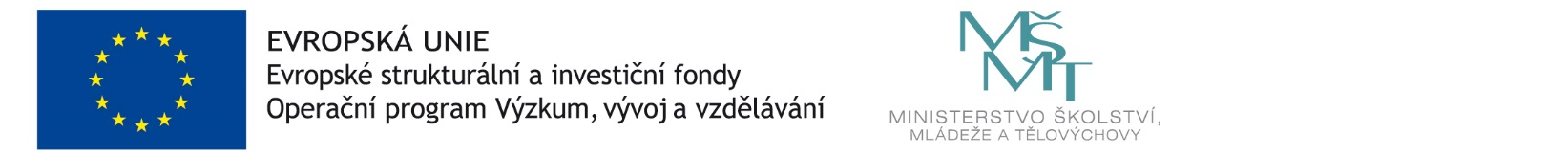 